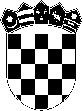 REPUBLIKA HRVATSKAPRIMORSKO-GORANSKA ŽUPANIJAGRAD BAKARPrimorje 3951222 BAKARPOZIV ZA NADMETANJEu postupku jednostavne nabave službenog automobilaKLASA: 406-01/19-03/22URBROJ: 2170-02-04/3-19-2Bakar, 09. rujna 2019. godineOPĆI PODACI:Opći podaci o naručitelju:GRAD BAKAR, Primorje 39, 51 222 Bakar,MB: 2562235OIB: 31708325678Broj telefona: 051/455-710Broj telefaksa: 051/455-741Internetska adresa: www.bakar.hrOsoba zadužena za komunikaciju s ponuditeljima:		Davor Vidas, dipl.iur.		Broj telefona: 051/455-748		Adresa elektronske pošte: davor.vidas@bakar.hrVrsta postupka nabave: Jednostavna nabavaProcijenjena vrijednost nabave:Procijenjena vrijednost nabave temeljena je na ukupnom iznosu, bez poreza na dodanu vrijednost i iznosi 128.000,00 knMjesto isporuke robe:Bakar, Primorje 39.PODACI O PREDMETU NABAVE:Opis predmeta nabave:Predmet nabave je kupnja službenog vozila prema tehničkim specifikacijama iz priloga ove dokumentacije i ostalim traženim uvjetima naznačenim u ovoj dokumentaciji.Kako bi se ponuda smatrala prihvatljivom sa tehničke strane ponuđeno vozilo mora zadovoljiti sve traženo u specifikaciji iz priloga ove dokumentacije za ponuđeno vozilo.Ponuditelj je obvezan naručitelju ponuditi isključivo novo i nekorišteno vozilo.Tehničke specifikacije predmeta nabave:Nalaze se u prilogu dokumentacije.Rok isporuke predmeta nabave:Odabrani ponuditelj je dužan isporučiti predmeta nabave najkasnije u roku od 30 radnih dana od dana potpisa ugovora o javnoj nabavi.Ugovor o javnoj nabavi će se potpisati najkasnije u roku od 8 dana od izvršnosti odluke o odabiru.RAZLOZI ISKLJUČENJA PONUDITELJANaručitelj će isključiti ponuditelja koji je dostavio neprikladan zahtjev za sudjelovanje sukladno Zakonu o javnoj nabavi, kao i ponuditelja koji je počinio težak profesionalni propust u posljednje dvije godine prije započinjanja postupka nabave ili nad kojim je pokrenut postupak likvidacije ili predstečajne nagodbe.Naručitelj će isključiti ponuditelja koji ima nepodmirena dugovanja prema naručitelju, kao i ponuditelja koji je s njim u sudskom sporu.Ponuditelji u svojoj ponudi nisu dužni dostavljati dokaze o nepostojanju razloga isključenja, ali naručitelj zadržava pravo zatražiti predmetne dokaze tijekom pregleda i ocjene ponuda.UVJETI SPOSOBNOSTIGospodarski subjekti moraju dokazati pravnu i poslovnu sposobnost te financijsku sposobnost. U tu svrhu moraju dostaviti slijedeću dokumentaciju:Izvod iz odgovarajućeg registra kojim dokazuje svoju poslovnu sposobnost u preslici.Popis glavnih isporuka robe koji se odnose na isporuku automobila izvršenih u godini u kojoj je započeo predmetni postupak te tijekom 3 godine koje prethode toj godini.Dokaze financijske sposobnosti ponuditelj ne dostavlja uz ponudu već samo na zahtjev naručitelja. Ponuditelj je sposoban ako nema evidentirane naloge za plaćanje za čije izvršenje nema pokriće na računu i nema neprekidnu blokadu računa dulju od 3 (tri) dana u posljednjih 30(trideset) dana od dana početka postupka javne nabave. JAMSTVAJamstvo za ozbiljnost ponudeGospodarski subjekt je dužan uz ponudu dostaviti ovjerenu bjanko zadužnicu ponuditelja na iznos 5.000,00 kuna, kao jamstvo za ozbiljnost ponude. Ukoliko gospodarski subjekt ne dostavi navedeno jamstvo, njegova ponuda se neće razmatrati.Jamstvo za uredno ispunjenje ugovoraPo osnovi jamstva za uredno ispunjenje ugovora naručitelj će zadržati jamstvo za ozbiljnost ponude gospodarskog subjekta koji bude odabran kao najpovoljniji ponuditelj.PODACI O PONUDIPri izradi ponude ponuditelj se mora pridržavati zahtjeva i uvjeta iz ovog Poziva.Način i rok dostave ponudaPonuda se dostavlja u zatvorenoj omotnici putem pošte ili neposredno u urudžbeni zapisnik na adresu: Grad Bakar, p.p. 6, 51222 Bakar.Elektronički način dostave ponude nije dopušten.Na omotnici ponude mora biti naznačeno: naziv i adresa ponuditelja, naziv i adresa naručitelja, i naznaka: „ne otvaraj – ponuda za nabavu službenog automobila.“Krajnji rok za dostavu ponude: 26. rujna 2019. do 09:00 sati.	Izmjena i/ili dopuna i odustajanje od ponudePonuditelj može do isteka roka za dostavu ponuda dostaviti izmjenu i/ili dopunu ponude.Izmjena i/ili dopuna ponude dostavlja se na isti način kao i osnovna ponuda s obveznom naznakom da se radi o izmjeni i/ili dopuni ponude.Ponuditelj može do isteka roka za dostavu ponude pisanom izjavom odustati od svoje dostavljene ponude. Pisana izjava se dostavlja na isti način kao i ponuda s obveznom naznakom da se radi o odustajanju od ponude. U tom slučaju neotvorena ponuda se vraća ponuditelju.Kriterij za odabir ponude: najniža cijena.Rok valjanosti ponude: 60 dana od krajnjeg roka za dostavu ponuda.              PročelnicaMaja Šepac Rožić, mag.oec.TEHNIČKA SPECIFIKACIJA SA TROŠKOVNIKOMPONUDBENI LISTPONUDA br. ________PODACI O NARUČITELJU:PODACI O PONUDITELJU:CIJENA PONUDE:Cijena ponude  bez PDV-a: ___________________________________________knPDV 25%: _________________________________________________________knCijena ponude sa PDV-om:  __________________________________________knRok valjanosti ponude: _____________dana (najmanje 60 dana od dana određenog za dostavu ponuda).                                                                       Ponuditelj:                                                         _______________________                                                                                          		    (potpis ovlaštene osobe za zastupanje ponuditelja)                                                                                     M.P	U______________, ______ 2019. godineOSOBNO VOZILO                zaokruži  ili odgovoriMARKA VOZILATIP VOZILAMOTORTip:                 DIESEL                                                  DA                   NERadni obujam: 1.200 – 1.500,00 ccm3                                                         ccm3Snaga u kW: 80 – 90 kW                                                            kWEuro norma: min. Euro VI.                      EUROEmisije CO2 (g/km)     max. 107Tip mjenjača (ručni)                  DA                   NEDIMENZIJE Dužina: 4300 – 5000 mm                                            ____________________ mmŠirina vozila: 2000 – 2200 mm                      ____________________ mmOPREMA VOZILA ABS, ESP, HSA                DA                       NEServo upravljač                DA                       NETempomat                DA                       NEAutomatski klima uređaj                DA                       NESenzori za kišu                DA                       NEAutomatsko uključivanje svjetla                DA                       NEMultimedijski sustav s navigacijom                DA                       NEMetalik boja                DA                       NEZračni jastuk za vozača, suvozača, bočne zračne zavjese                DA                       NERezervni kotač smanjenih dimenzija                DA                       NEDaljinsko centralno zaključavanje                DA                       NESenzor vanjske temperature                DA                       NEUtičnica 12V (namijenjena za priključenje rasvjetne jedinice)                DA                       NEMehaničko podešavanje vozačkog sjedala po visini, upravljač podesiv po visini                DA                       NEBoja: metalik plava                DA                       NEPOPIS OVLAŠTENIH SERVISA                DA                       NEJAMSTVO VOZILA min. 5 godina             ____________godinaNABAVNA VRIJEDNOST VOZILA (BEZ PDV-A) Kn-a:NABAVNA VRIJEDNOST VOZILA (S PDV-OM) Kn-a:Javni naručitelj:Grad BakarSjedište:Primorje 39, 51222 BakarOIB:31708325678Telefon:051/455-710      Telefaks:051/455-741Internetska adresa:www.bakar.hrE-mail:davor.vidas@bakar.hrNaziv i sjedište ponuditelja:Adresa:OIB:(ili nacionalni identifikacijski broj prema zemlji sjedišta gospodarskog subjekta, ako je primjenjivo)Broj  računa:Ponuditelj je u sustavu PDV-a:DANEAdresa za dostavu pošte:Adresa e-pošte:Kontakt osoba ponuditelja:Broj telefona:Broj telefaksa: